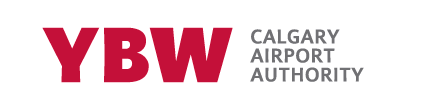 Springbank Airport Community Noise Consultative Committee MeetingMeeting NotesMeeting: June 24, 2015 19:00 Hrs. Location: Calgary Flying ClubSABPASABPA provided a business case to the committee as to why they need the jet restriction removed. They stated that they estimate between 10-14 departures per month which is estimated at a 2% increase. It was stated that the fact is that jet aircraft are quieter than piston types yet there is no restriction for the piston. The Jet operators feel they are being unfairly treated due to the misconception in the community that jets are loader. The requested to have the restriction lifted is due to a number of factors such as, Oil sands work, support for the organ transplant program, weather conditions at YBW and destination airports, US Customs and Border protection requirements, and airport slot time restriction. Jets provide a huge economic impact to airport. YBW is one of the most restrictive airports in Canada.Max 40,000lbs takeoff weightCode B aircraft Max wingspan of 79 feetJet departures not permitted between 2300-0700 Monday to FridayJet departures not permitted between 2300-0900 Saturday and SundayAll jet must be chapter 3 compliantSABPA stated that they have brought this request to the committee for the last 5 years and it is not new to the committeeYYCYYC provided the committee with the Role Statement and the Corporate Commitment and the Legislative Mandate in Canada. The committee was advised YYC has decided to remove the Jet restriction for a 1 year trail. Initially the restriction was to be lifted on July 1st but have pushed it back to July 15th to give the community representatives’ time to advise their respective community’s and will also change the word “Trial” to “Trial Study”. YYC will advise the public of the restriction removal via newspaper and the YBW website. YYC spoke about the dBA ratings of piston aircraft vs jet and that the fact was jet aircraft have a lower dBA level. The NEF contours developed for YBW are using an estimated 10% of jet traffic and that estimated jet traffic increase would be only 2%. YYC is trying to find a better way of looking for potential noise issues as the NEF contours do not represent a day to day noise effects but just an average. YYC will be using virtual noise monitoring and flight track data over the year to gather the noise impact on the community. YYC do not currently have a formal document explaining the parameters of the trial study but will provide this within approximately 2 weeks. SACNCC notes and presentations have been available on the YBW website dating back to 2010.As stated in the 2015 SACNCC presentation jet traffic accounts for less than 1% of total movements at YBWCommunityThe community disagrees with the removal of the jet restriction and stated that this is not a trial as there are no parameters and should be changed, guidelines for the “trial” must be created. The community stated that YYC has blindsided the committee with this decision and is not listening to their concerns and do not agree with this process. The committee feels that YYC has not provided any statistics about when, how many and what type of aircraft arrive and depart YBW. They have ask for facts that show the amount of piston movements between the hours that the jets are restricted and the number of complaints. They have asked that a study be done with noise monitoring, flight track data and noise complaints be completed and presented to the community before the jet restriction is lifted. The community stated that the 2009 noise study after the jet arrival restriction was lifted is too old and that another one needs to be completed. The community also wants an open house so that the public can express their concerns and see what their perception of noise is. 